OCAK 2023TEMASI OCAK 2023KİTAPLARIOCAK 2023RESSAMIOCAK 2023MÜZİSYENİOCAK 2023BİLİM ADAMIOCAK 2023PROJESİTASARRUFÇocuklarımızla bu ay tasarruflu olmayı öğrecek ve hayatımızda kullanmanın önemini yaparak yaşayarak anlatmaya çalışcağız.https://www.youtube.com/watch?v=2-4uMkw4pOwDoğayı Koru - Enerji TasarrufuHarpreet Kaur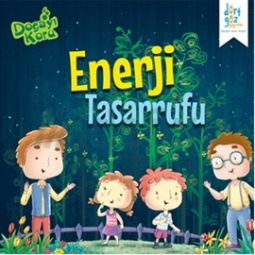 http://www.enerjimizcocuklaricin.com/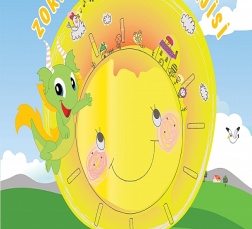 Okulumuzda artık her ay bir ressam ile tanışacağız ve onu tanımaya çalışacağızBu ay ki konuğumuz VAN GOOHhttps://www.youtube.com/watch?v=oaG4CfP2kw0Okulumuzda artık her ay bir müzisyen  ile tanışacağız ve onu tanımaya çalışacağızBu ay ki konuğumuz MERCAN  DEDEhttps://www.mercandede.com/Okulumuzda artık her ay bir müzisyen  ile tanışacağız ve onu tanımaya çalışacağızBu ay ki konuğumuz HAREZMİ https://www.youtube.com/watch?v=v8xEhYbxI5sOkulumuzda çocuklarımız ile birlikte para yönetimi ve girişimcilik projesini uygulayacağız*Para nedir*Para kazanma *Para harcama*Para ile girişimcilik *Para ve istek temalarında çalışmalar yapılacaktır.OCAK 2023İNGİLİZCE ETKİNLİKLERİOCAK 2023DEĞERLER EĞİTİMİ ETKİNLİKLERİOCAK 2023HALK OYUNLARI ETKİNLİKLERİOCAK 2023JİMNASTİK ETKİNLİKLERİ OCAK 2023GEZİ ETKİNLİKLERİOCAK 2023SATRANÇ  ETKİNLİKLERİBu ay İngilizce etkinliklerimizde  bedenimizin İngilizce isimlerini öğreneceğiz Yukarıdaki kavramları öğrenirken https://youtu.be/QA48wTGbU7A şarkısını kitaplarımızı  ve oyunlarımızı kullanacağız.Değerler Eğitimi etkinliklerimizde bu hafta TASARRUF  değeri ile ilgili etkinlikler yapacağız.Halk oyunlarımızda ülkemizin değişik yörelere ait temel hareketleri öğrendik  bu ay şimdi sahne düzenlemesi etkinliklerimizi oluşturmaya başlıyoruz.Jimnastik etkinliklerimizde Bu ay;Öne takla, https://www.youtube.com/watch?v=Q6gQ5UjEL5QStretching(esneme)https://www.youtube.com/watch?v=qEf39olLBdAEtkinlikleri yapacağız 16 Ocak Pazartesi günü Rafadan Tayfa Satranç taşlarından bu ay 4-5 yaş için her yöndeki her boş kareye hareket eden VEZİR taşını3 yaş için satranç korucularımız KALE AT VE FİL taşlarını  tanıyacağız OCAK 2023FELSEFE  ETKİNLİKLERİOCAK 2023MUTFAK   ETKİNLİKLERİOCAK 2023YAŞAM BECERİLERİ ETKİNLİKLERİOCAK 2023PROJE ETKİNLİKLERİOCAK 2023HAREZMİ ETKİNLİKLERİ OCAK 2023BELİRLİ GÜN VE HAFTALARIÇocuklarımızla bu ay Cömert AĞAÇ Kitabı ile çocuklarımızla felsefe soruşturmaları yapacağız.Bitki çayı yapıyoruz. Çocuklarımızla yararlarını anlatacağımız bitki çaylarını anlatacağız ve yararlarını konuşarak ve  yaparak içeceğizÇocuklarımızla bu  hafta yataklarımızı toplamayı ve düzenlemeyi öğreneceğiz.Evde sizlerinde çocuklarımızı desteklemenizi rica ediyoruz.Çocuklarla esneme ,kas açma,nefes ve nefes hareketleri, vücud direncini artırma, bağışıklık sistemini güçlendirme etkinlikleri yapılacaktır.Çocuklarımız ile bu hafta bir problem belirleyeceğiz ve bu problem durumu ile ilgili beyin fırtınası yaparak çözüm yollarını konuşacak resimleyeceğiz.Enerji Tasarrufu Haftası (Ocak ayının 2. haftası)Çalışan Gazeteciler Günü 10 OcakOCAK 2023İŞARET DİLİ ETKİNLİKLERİOCAK 2023AKIL OYUNLARI  ETKİNLİKLERİOCAK 2023ERKEN OKURYAZARLIKETKİNLİKLERİOCAK 2023MATHAZONEETKİNLİKLERİ OCAK 2023LEGO EDUCATİON ETKİNLİKLERİOCAK 2023DRAMA ETKİNLİKLERİİşaret dilinde bu ay;Meslekleri https://www.youtube.com/watch?v=TKIBcJ4kLUQve vücudumuzun bölümlerini https://www.youtube.com/watch?v=PUWrYBajqsEöğreneceğizÇocuklarımızla bu ay akıl oyunlarımızdan RUMA oyunu oynayacağız.https://www.youtube.com/watch?v=8SIF1hE1LGörsel okuryazarlık ile önce kendi adımızı daha sonra aile adlarımızı yazarak ad grafikleri oluşturacağız.BAYAN  5  ve en sevdiği renk yeşil  ile ilgili etkinlikler yapacağız. Altı Tuğla ile etkinlikler yaparak LEGO EDUCATİON etkinlik havuzumuzu oluşturmaya başlayacağız. Drama etkinliklerimizde artık temel hareketleri öğrendik şimdi  sıra doğaçlama ve canlandırma etkinliklerimizde.OCAK 2023 EKO OKUL ETKİNLİKLERİOCAK 2023BEYAZ BAYRAK ETKİNLİKLERİOCAK 2023BESLENME DOSTU OKUL ETKİNLİKLERİOCAK 2023 MİNİK TEMA ETKİNLİKLERİOCAK 2023YAZARLAR OKULDA ETKİNLİKLERİ1. Geri dönüştür ” isimli afiş ve resim çalışması yapılarak Eko-Okul Panosunda sergilenmesi.2.Tüm sınıflarda “Geri dönüşün ile ilgili etkinlikler ” yapılması.3.ATIKLARDAN NE LERE YAPARIZ ?” konulu resim çalışması yapılarak Eko-Okul Panosunda sergilenmesi.4.Ocak ayı “En Temiz ve Düzenli Sınıfının” seçilmesi.*En temiz iki sınıfın seçilmesi.*Sınıf bazında ayın en temiz çocuğunun seçimi * Vitamin partisi yapılması ve uygun afiş,poster ve broşür oluşturulması*Etkinlik 22.Suyun Serüveni*   Etkinlik 11.Az TüketelimVelilere çocuk kitapları seçerken nelere dikkat etmeleri gerektiği ile ilgili broşür gönderilir. OCAK 2023ATÖLYE ETKİNLİKLERİ OCAK 2023KÜLTÜREL ETKİNLİKLERİOCAK 2023      ŞEHRİ ŞİYA REHBERLİK VE PSİKO DANIŞMANLIK VELİ  AKADEMİLERİOCAK 2023 AİLE KATILIM ÇALIŞMAETKİNLİKLERİ -MİND LAB   Atölyesi-Çocuk Kitapları  Fuarı -BİTKİ ÇAYI Partisi 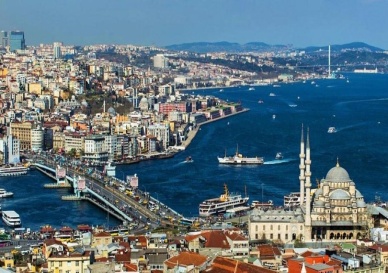        İSTANBUL Çocuklarımızın gelişim raporlarını gelişim özelliklerine göre doldurarak bireysel veli görüşmeleri yapacağız Bu ay  VELİ AKADEMİMİZDE   velilerimizle  ÇOCUK VE GİRİŞİMCİLİK   ile ilgili sohbet edeceğiz Tüm velilerimizi bekliyoruz. Çocuklarla enerji hakkında ve enerjiyi ne şekillerde kullandığımız hakkında sohbet edelim. Evimizde tasarruf amaçlı aldığımız önlemleri anlatan bir afiş hazırlayarak okula göndermenizi rica ediyoruz10 Ocak çalışan Gazeteciler günü dolayısı ile Çocuklarınız  ile birlikte bir Aile gazetesi hazırlayarak okulagöndermenizi rica ediyoruz20 OCAK  2023BİR DÖNEMİN SON GÜNÜSAĞLIK VE MUTLUKLA ÇOCUKLARIMIZLA YENİDEN BULUŞMAK ÜZERE